Nimi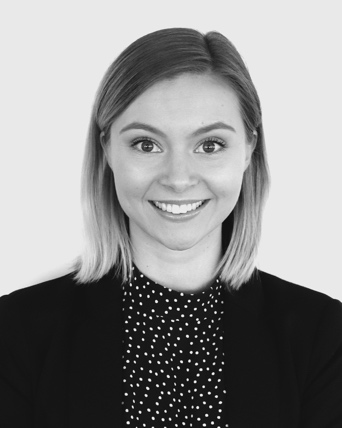 Syntymäaika (vapaaehtoinen)Osoite Puhelinnumeroesimerkki@esimerkki.fiLinkedInProfiiliKerro itsestäsi lyhyesti. Tuo tässä esille hakemasi työpaikan kannalta relevantteja asioita.  Työkokemus Yritys, Paikkakunta – TitteliKUUKAUSI 2018 - KUUKAUSI 2018Työnkuva, opitut taidot ja niiden hyödyntäminen tulevaisuudessaYritys, Paikkakunta – TitteliKUUKAUSI 2018 - KUUKAUSI 2018Työnkuva, opitut taidot ja niiden hyödyntäminen tulevaisuudessaKoulutusOppilaitos, Paikkakunta – KoulutusohjelmaKUUKAUSI 2018 - KUUKAUSI 2018Kurssit, opitut taidot ja niiden hyödyntäminen työelämässäOppilaitos, Paikkakunta – KoulutusohjelmaKUUKAUSI 2018 - KUUKAUSI 2018Kurssit, opitut taidot ja niiden hyödyntäminen työelämässäProjektit (Muut vastuutehtävät?)Projektin nimi, Paikkakunta – Yritys/OppilaitosKUUKAUSI 2018 - KUUKAUSI 2018Lyhyt kuvaus projektista tai muista mahdollisista vastuutehtävistäIT-taidotOhjelma, tasoOhjelma, tasoOhjelma, tasoOhjelma, tasoKielitaitoÄidinkieliMuu kieli, tasoMuu kieli, tasoSuosittelijatNimi, yritys – titteliYHTEYSTIEDOTNimi, yritys - titteli YHTEYSTIEDOTNimi, yritys -titteliYHTEYSTIEDOT